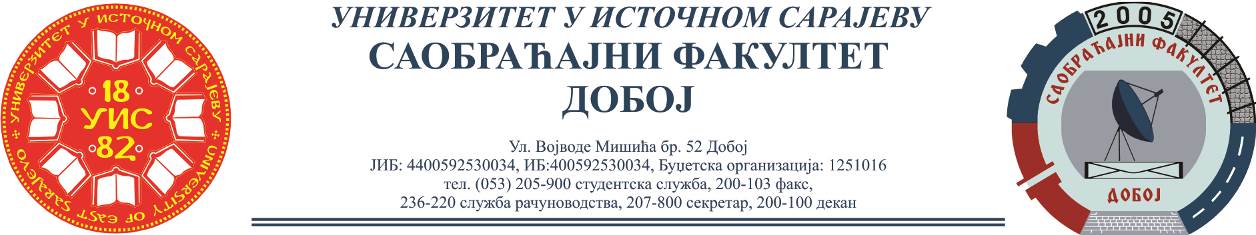 REZULTATI PISMENOG ISPITA IZ PREDMETA LOGISTIČKI KONTROLING,ODRŽANOG 27.02.2022.Termin za usmeni dio ispita biti će naknadno objavljen.Ukoliko student želi da ostvari uvid u rad potrebno je da se obrati u kabinet broj 42.Predmetni profesorDr Marko Vasiljević, red. prof.MSc Eldina Huskanović, asistentRed.br.Ime i prezimeBr.indeksaOstvarenoBodova(max 100)1.Dimitrije Blagojević1349/1864